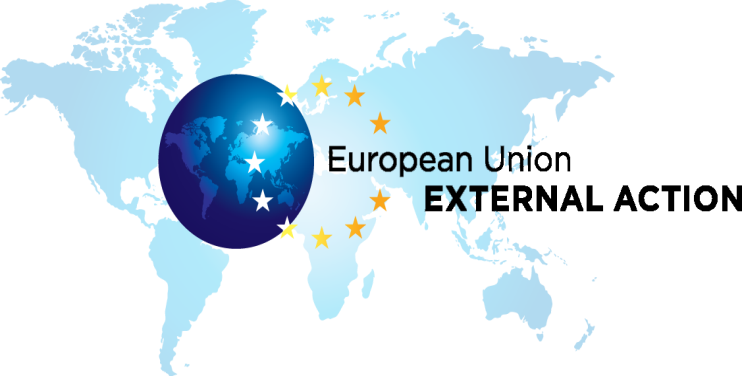 ANNEX IICERTIFICATE OF ADMINISTRATIVE STATUS, ENDORSEMENT AND REINSTATEMENT1Technical support staff at AD level
(Article 98(1), second subparagraph, of the Staff Regulations)It is certified herewith that for the purposes of the application for the post(s) of , Mr/Ms  is employed on a permanent basis by the following national administration :  of  and is in active service on the date of signature of the present certificate.The Ministry of Foreign Affairs2 of  endorses the application of Mr/Ms  for the above post(s).Mr/Ms   has a guarantee of immediate reinstatement in active service within his/her administration of origin  at the end of his/her period of service to the EEAS.